St. John United Church of Christ“In Christ We Live, Celebrate, & Serve”Web-stjohnuccgranitecity.comCurrently face masks are RECOMMENDED.Large print bulletins are available from the Ushers.Bold italic denotes congregation reads or sings.*Denotes all who are able, please stand.WE COME TO WORSHIP GODPRE-SERVICE MUSIC, WELCOME AND ANNOUNCEMENTS Brotherhood Introduction		Chuck Hasse                                         BELLS CALLING TO WORSHIP                               A STORY FOR ALL GOD’S CHILDREN                      Isaiah 9:1-4The people who walked in darkness have seen a great light; those who lived in a land of deep darkness—on them light has shined. (Isaiah 9:2)PRELUDE AND CENTERING OUR HEARTS ON WORSHIPCALL TO WORSHIP AND PRAYER1         Where there is darkness, there is also light.  Look for the light—places of love, joy, grace, and hope.We come seeking God,	The one who guides us and protects us.People of God, there is nothing to fear,	For God dwells in our hearts.Let us shout with joy, for God is here! Let us sing praises to the Holy One!  Let us pray together:God of light, we come tired and weary, carrying many burdens.  We come seeking your face, seeking your love.  In this moment, Holy One, open our hearts to the mystery -2-of your love.  Remind us that you are always with us and that you never leave us.  Reassure us that you love us, as you invite us to love one another.  In this time and space, may we say “Yes” to you.  In the name of Christ, we pray.  Amen.*HYMN	   “Jesus Calls Us o’er the Tumult”                #345 *PRAYER LITANY OF CONFESSION1Merciful God, as we seek your love and light, there are times when darkness invades our lives.                              	Forgive us when we hide our true selves from you.Forgive us when we quarrel with one another, allowing our pride to overcome our commitment to the community.	Forgive us when we give life’s activities priority 	over following the ways of Christ.O God open our hearts to your grace, as you once again fill us with your love and light.	Amen.People of God, hear the good news of the gospel and rejoice!  You and I are forgiven, and God’s grace sets us free to love again!	Amen!WE HEAR GOD’S WORDEPISTLE LESSON     1 Corinthians 1:10-18                      pg. 155ANTHEM	                                                            Chancel ChoirGOSPEL LESSON          Matthew 4:12-23                             pg. 3          REFLECTION                         WE RESPOND TO GOD’S WORD*HYMN    		    “The Summons”                               #350PASTORAL PRAYER & UNISON LORD’S PRAYER	Our Father, who art in heaven, hallowed be thy name.  Thy kingdom come; thy will be done on earth as it is in -3-heaven.  Give us this day our daily bread, and forgive us our debts as we forgive our debtors; and lead us not into temptation, but deliver us from evil; for thine is the kingdom and the power, and the glory forever.  Amen. STEWARDSHIP INVITATION        OFFERTORY                  *RESPONSE            “Take My Life and Let It Be” 							          Vss. 1, 3 & 4 #466Take my life and let it be consecrated, Lord, to thee; take my hands and let them move at the impulse of thy love, at the impulse of thy love.Take my lips and let them be filled with messages for thee; take my silver and my gold, not a mite would I withhold, not a mite would I withhold.Take my love, my God, I pour at thy feet its treasure store; take myself and I will be ever, only, all for thee, ever, only, all for thee.*UNISON PRAYER OF DEDICATION  	Lord, we choose to follow you and to live in the light of your love.  United as faithful disciples, we gladly give these offerings to shine your light and proclaim the good news of your kin-dom, on earth and forever.  Amen.  *HYMN             “Dear Lord and Father of Mankind”           #470*BENEDICTION*POSTLUDE	             1From The Abingdon Worship Annual 2023.  Copyright © 2022 by Abingdon Press.  Used by permission.”Family of God, welcome to worship, Christian education and fellowship at St. John Church! Please extend a word of friendship to those sitting near you.-4-The bulletin is given in celebration of the joint wedding anniversaries of Ruth & Larry Hubbard (67 years) and Justin & Samantha Hubbard (11 years).  The altar vases are given in loving memory of Bud, Emma, and Janet Relleke by the Relleke family. If you would like to place flowers on the altar, and pick them up after church or on Monday, please call Veronica Douglas at (618) 806-4899. If you would like to sponsor the bulletins, please call the church office at (618) 877-6060. The next available dates to sponsor bulletins are January 29th and February 5th. Thank you to Veronica Douglas for serving as liturgist, to Conyr Fischer for serving as acolyte, to Beverly Meyer for greeting and to Tom Docter for serving as guest organist today. 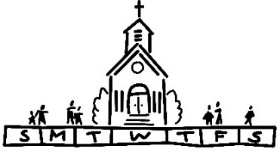 THIS WEEKToday:		 In-person and Zoom Worship, 9:30 a.m.			 Sunday School for Children, 9:30 a.m.			 Confirmation, 11:00 a.m.-12:00 p.m.			 Fellowship Hour by BrotherhoodMonday: 		 Al-Anon, 9:30-11:00 a.m.Tuesday:		 Quilters, 8:30 a.m.			 Bible Study, 12:30 p.m.Wednesday: 	 TOPS, 9:00 a.m.			 Bell Choir, 5:30 p.m.			 Chancel Choir, 6:30 p.m.Thursday: 	 Church Women United, 9:30 a.m.Friday: 		 Youth Fellowship Lock-In Begins, 6:00 p.m.Saturday: 	 Youth Fellowship Lock-In Ends, 7:00 a.m.Next Sunday: In-person and Zoom Worship, 9:30 a.m.			 Sunday School for Children, 9:30 a.m.			 Confirmation, 11:00 a.m.-12:00 p.m.			 5th Sunday Cash Plate for Got Your Six Support 			 Dogs			 Game Night, 6:00-8:00 p.m.-5-MISSION OF THE MONTHOur January Mission of the Month is designated for the TWIGS Building Fund. The TWIGS program is in the process of building a facility to hold their supplies that enable them to make an important impact with children in our community. FIRST QUARTER NOISY OFFERINGOur first quarter Noisy Offering is designated for the Kielce Polish church in Ukraine. 5TH SUNDAY CASH PLATEOur 5th Sunday Cash Plate is designated for Got your Six Support Dogs. Their organization is committed to providing specialized service dogs to veterans and first-responders suffering from post-traumatic stress disorder and other traumas. Their mission is to help people regain their lives through the healing power of dogs. EVENING GUILDOur next meeting is February 6th. The program will be a presentation by Carolyn Graham from Savers, a thrift store where we take leftover items from our Rummage Sale. She will speak about the various items they accept at Savers, as well as the organizations they work with to do good in our community. BROTHERHOODThe men’s Brotherhood has two events coming up, the first being a Valentine’s Dinner on Monday, February 13, 2023 at 6:30 p.m. Reservations are required, so please reserve your spots no later than Wednesday, February 8, 2023. The following month will be a St. Patrick’s Day Dinner on March 13, 2023 at 6:30 p.m. Guest speaker, Barb Kay, will be giving a presentation on The Unsinkable Molly Brown. Reservations are also required for this event and should be made no later than Wednesday, March 8, 2023. You can call the church office (618-877-6060) or send an email to stjohnucc2901gc@yahoo.com to make your reservations. -6-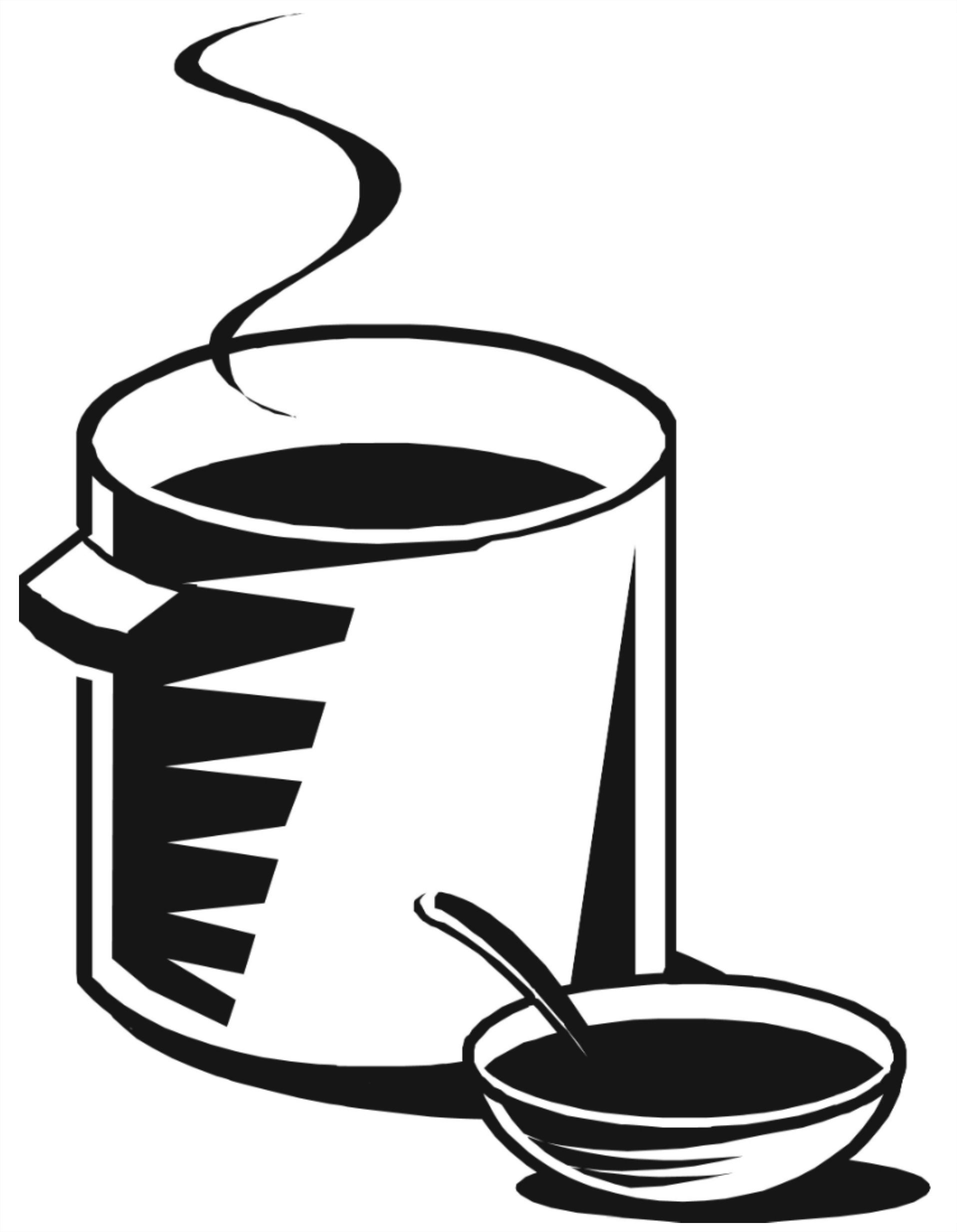 BOWLS OF GOODNESSDo you have a great soup or chili recipe that you love? Well you have an opportunity to let your culinary masterpiece shine in our First Annual Bowls of Goodness Soup & Chili Cookoff! Your recipe will join the ranks alongside local “Celebrity Chefs” from Ravenelli’s, Garden Gate, Original Bindy’s, and Jerry’s, as well as some of our own soup and chili cooks. Attendees will be able to sample everyone’s entries and vote for their favorites! To sign up, you’ll need to do the following: Sign up with our church office to participate (618-877-6060)Submit your recipe to the church office by February 1, 2023 (recipes will be printed in a soup cookbook that will be sold at this event). Bring a roaster full of your soup or chili entry to the church by 2:00 p.m. on February 18th. Don’t make soup or chili? We need yummy desserts to sell at this event. Donate a pie, cake, brownies, or cookies!If you have any questions, please call the event chairperson, Kiki Cochran, at 618-503-3608 or the church office at 618-877-6060. SAUSAGE DINNER 2022 UPDATE973 Total tickets were sold (328 pre-sold and 645 on day of dinner). $8,386.54 in total profit, divided as follows: 	$4,193.27 to the General Fund	$1,677.31 to the Building Fund	$1,677.31 to the Cemetery 	$838.65 to OCWM (Our Church’s Wider Mission) Thank you to our entire St. John Church family for making this a very successful fundraiser once again. A special SHOUT-OUT to Donna Brandes and Nancy Jacobs for chairing this annual, enormous event!-7-OUR PRAYERSNursing, Assisted, & Independent LivingCedarhurst of Granite City, Memory Care, 3432 Village Lane, Granite City, IL 62040	JoAnn King, #113, Eden Village, 200 S. Station Rd., Glen Carbon, IL 62034	Earl & Marcia Buenger, Apt 9219The Fountains of West County, 15826 Clayton Rd, Ellisville, MO 63011Ruth Buer, #215Granite Nursing & Rehab, 3500 Century Dr, Granite City, IL 62040	Karen LuddekeMeridian Village, 27 Auerbach Pl., Glen Carbon, IL 62034Mary Lee Krohne, #611 (Call Linda Nitchman for updates)Leonard Schaefer, #475Villas of Holly Brook, 121 S. Bluff Rd, Collinsville, IL 62234	Hilde Few, #208At HomeKaren Anders, 5153 Buena St., G.C., IL 62040Chloe Affolter, 577 Newhart Dr., G.C., IL 62040Isabella Boyer, 4722 S. Hazel, Edwardsville, IL 62025Carol Braundmeier, 2228 Nevada, G.C., IL 62040Christopher Clark, 2223 Lincoln Ave., G.C., IL 62040Myra Cook, 4034 Stearns Ave., G.C., IL 62040Bonnie Fornaszewski, 200 Carlson Ave., Apt. 17D, Washington, IL 61571Mary Franz, 3117 Willow Ave., G.C., IL 62040Luitgard Fries, 4117 Old Alton Rd., G.C., IL 62040Lou Hasse, 2689 Westmoreland Dr. Unit 2, G.C., IL 62040Norman Hente, 3708 Joyce St., G.C., IL 62040Chuck King, 3258 Kilarney Dr., G.C., IL 62040Cindy Meyer, 2206 Lynch Ave., G.C. IL 62040Sandy Mueller, 308 Warson Ln., G.C., IL 62040Cliff Robertson, 2336 O’Hare Ave., G.C., IL 62040Merle Rose, 2447 Waterman Ave., G.C., IL 62040 Marge Schmidt, 4857 Danielle Court, G.C., IL 62040June Stille, 49 Riviera, G.C., IL 62040Nancy Wilson, 4062 Sarah St. Apt 81, G.C., IL 62040Debbie Winkle, 4732 Benning St., G.C., IL 62040-8-Illinois South ConferenceJamestown St. Paul UCC. Jerseyville Peace UCC, Rev. Debbie Lawson. Retired Pastor, Rev. Hugh and Bo Fitz, Mascoutah, IL. Rev. Shana Johnson, Conference Minister.  SCRIPTURE READINGS1 Corinthians 1:10-18Now I appeal to you, brothers and sisters, by the name of our Lord Jesus Christ, that all of you be in agreement and that there be no divisions among you but that you be knit together in the same mind and the same purpose. 11 For it has been made clear to me by Chloe’s people that there are quarrels among you, my brothers and sisters. 12 What I mean is that each of you says, “I belong to Paul,” or “I belong to Apollos,” or “I belong to Cephas,” or “I belong to Christ.” 13 Has Christ been divided? Was Paul crucified for you? Or were you baptized in the name of Paul? 14 I thank God that I baptized none of you except Crispus and Gaius, 15 so that no one can say that you were baptized in my name. 16 I did baptize also the household of Stephanas; beyond that, I do not know whether I baptized anyone else. 17 For Christ did not send me to baptize but to proclaim the gospel—and not with eloquent wisdom, so that the cross of Christ might not be emptied of its power. 18 For the message about the cross is foolishness to those who are perishing, but to us who are being saved it is the power of God.Matthew 4:12-23                   12 Now when Jesus heard that John had been arrested, he withdrew to Galilee. 13 He left Nazareth and made his home in Capernaum by the sea, in the territory of Zebulun and Naphtali, 14 so that what had been spoken through the prophet Isaiah might be fulfilled: 15 “Land of Zebulun, land of Naphtali, on the road by the sea, across the Jordan, Galilee of the gentiles— 16 the people who sat in darkness have seen a great light, and for those who sat in the region and shadow of death light has dawned.” 17 From that time Jesus began to proclaim, “Repent, for the kingdom of heaven has come near.” 18 As he walked by the Sea of Galilee, he saw two brothers, Simon, who is called Peter, and Andrew his brother, casting a net into the sea—for they were fishers. 19 And he said to them, “Follow me, and I will make you fishers of people.” 20 Immediately they left their nets and followed -9-him. 21 As he went from there, he saw two other brothers, James son of Zebedee and his brother John, in the boat with their father Zebedee, mending their nets, and he called them. 22 Immediately they left the boat and their father and followed him. 23 Jesus went throughout all Galilee, teaching in their synagogues and proclaiming the good news of the kingdom and curing every disease and every sickness among the people.Try our QR code! This little square will take you directly to our secure MyVanco website where you can contribute to any of our various funds. Just follow three simple steps: Open your smart phone’s camera appAim the camera at the black and white square below and a link will appear on your screen. 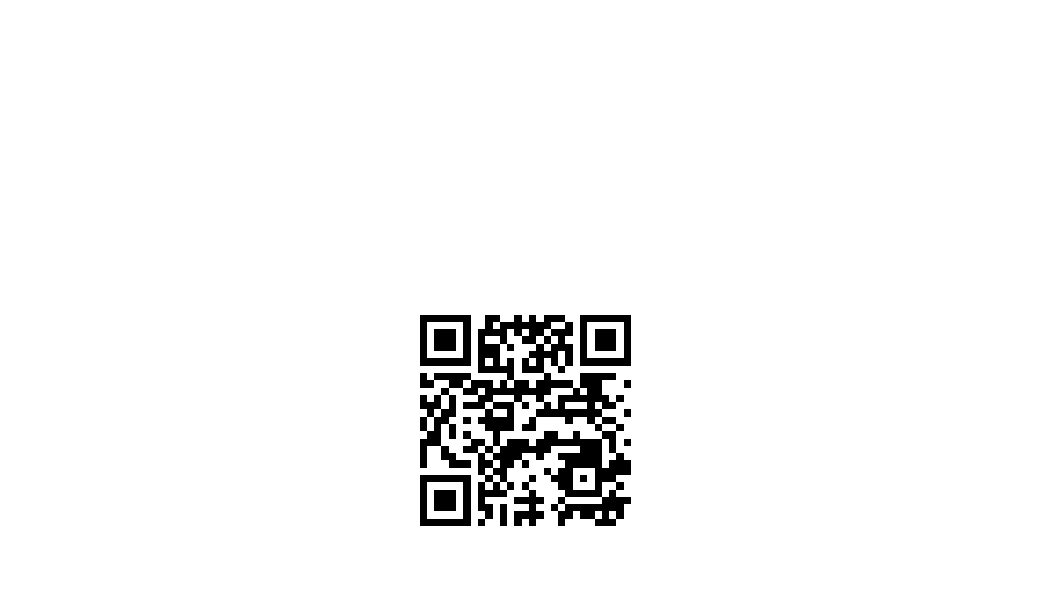 Click the link and you’ll be directed to our donations website. From there, you can select a fund to which you’d like to make a contribution.Thank you!-10-CALL FOR INFORMATIONBell Choir – Talk to Kathy Morris, 618-210-6095Cemetery - Talk to Kathy Montgomery, 618-876-5811Chancel Choir – Talk to John Nitchman, President, 618-288-5297Council –   Talk to Kiki Cochran, President, 618-797-2511 or Donna Brandes, Vice President, 618-802-1072Evening Guild – Talk to Christie Roth, 618-931-6194Financial Reports – Talk to Mike Seibold, Treasurer, 618-792-4301 Angela Potter, 618-877-6060 church officeHeavenly Stars – Talk to Betty Meszaros, 618-451-1968Karen Gaines, 618-288-0845Herald – Talk to Angela Potter 618-877-6060 church officeHilltoppers – Talk to Dee Roethemeyer, 618-876-6860Historian – Talk to Sandy Dawson, 618-931-3467Men’s Brotherhood – Talk to Chuck Hasse, 618-876-0936,Dave Douglas, 618-452-3336Quilters – Talk to Sandy Dawson 618-931-3467 Doris Peterson 618-877-1606Sausage Dinner – Talk to Donna Brandes, 618-802-1072Nancy Jacobs, 618-931-0673Scrip Orders – Talk to Melissa Lane, 314-575-7627 or Betty Meszaros 618-451-1968Sunday School – Talk to Donna Brandes, 618-802-1072Youth Fellowship – Talk to Sharon O’Toole, 618-797-1802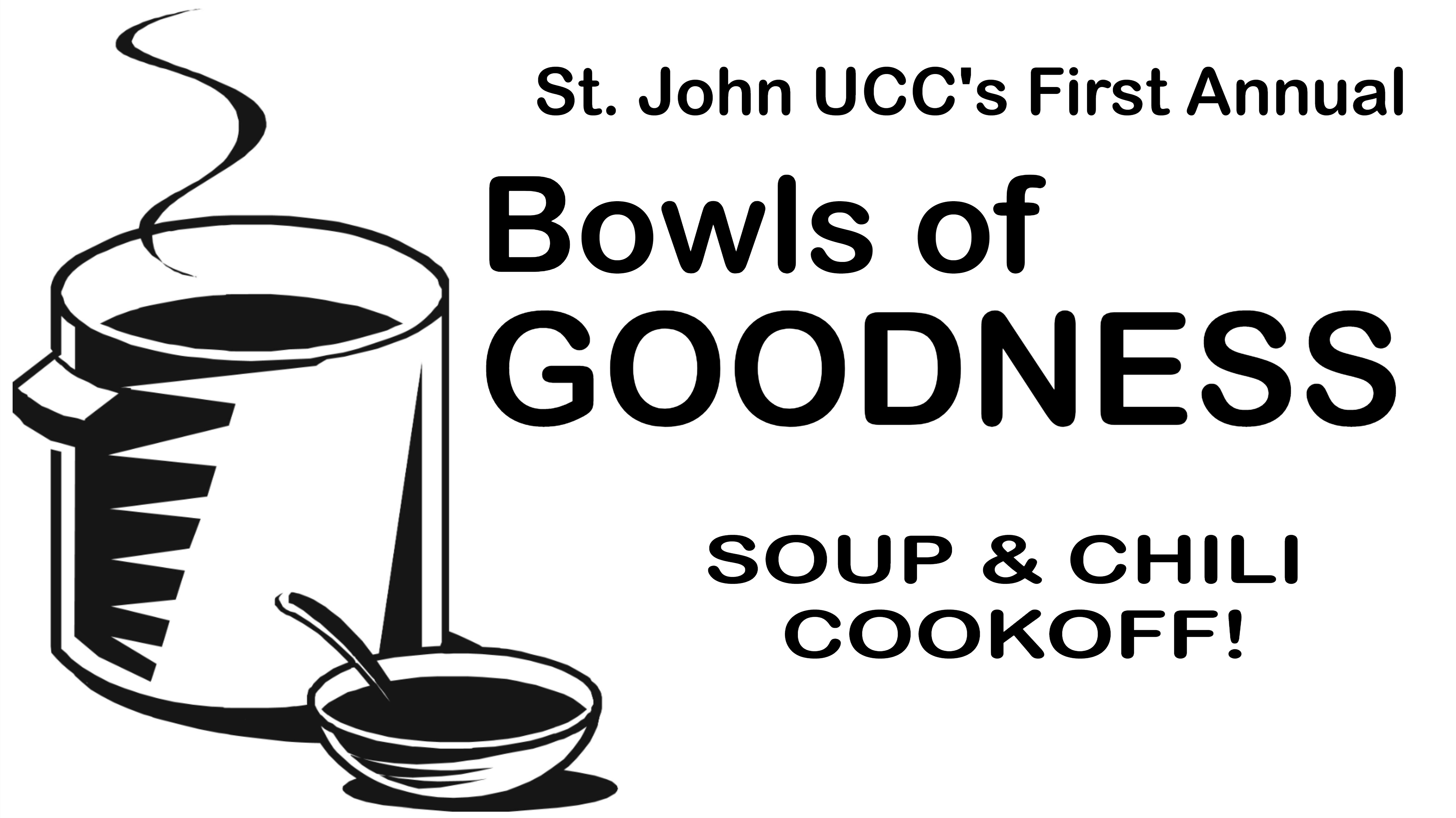 Ticket prices are as follows –  Ages 13+: $10.00, $6 for children 5-12, and children 4 and under are free! That buys you UNLIMITED soup and chili tasting, crackers, and 2 ballots to vote for your favorite entries!Drinks and desserts will be available for an additional cost. Local chefs and some of our own church chefs will be providing their specialty soups and chili! Plan to make this an evening of fun! A 50/50 drawing and soup recipes will make this a great time for all!Questions? Give us a call at 618-877-6060 or email us at stjohnucc2901gc@yahoo.comScan this QR code to check out our full submission list! 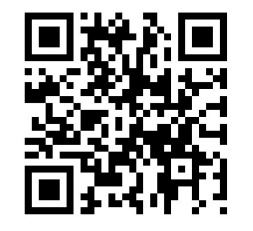 Tickets are $10 for adults, $6 for children 5-12, and children 4 and under are free! That buys you UNLIMITED soup and chili tasting, crackers, and 2 ballots to vote for your favorite entries!Drinks and desserts will be available for an additional cost. Local chefs and some of our own church chefs will be providing their specialty soups and chili! Plan to make this an evening of fun! A 50/50 drawing and soup recipes will make this a great time for all!Questions? Give us a call at 618-877-6060 or email us at stjohnucc2901gc@yahoo.comScan this QR code to check out our full submission list! “Jesus Calls Us o’er the Tumult”Jesus calls us o’er the tumultOf our life’s wild, restless sea; Day by day his sweet voice soundeth, Saying, “Christian, follow me”. Jesus calls us from the worshipOf the vain world’s golden store, From each idol that would keep us, Saying “Christian, love me more.”In our joys and in our sorrows, Days of toil and hours of ease, Still he calls, in cares and pleasures, “Christian, love me more than these.”Jesus calls us – by thy mercies, Savior, may we hear thy call, Give our hearts to thine obedience, Serve and love thee best of all. “The Summons”Words: John L. Bell. Music: Scottish melody; arr. John L. Bell. Words & Music © 1987 WGRG The Iona Community (Admin. GIA Publications). Reprinted by permission, CCLI License #1334401. Will you come and follow meIf I but call your name? Will you go where you don’t knowAnd never be the same? Will you let my love be shown, Will you let my name be known, Will you let my life be grownIn you and you in me? Will you leave yourself behindIf I but call your name? Will you care for cruel and kindAnd never be the same? Will you risk the hostile stareShould your life attract or scare? Will you let me answer prayerIn you and you in me? Will you let the blinded seeIf I but call your name? Will you set the prisoners free And never be the same? Will you kiss the leper clean, And do such as this unseen, And admit to what I meanIn you and you in me? Lord, your summons echoes trueWhen you but call my name. Let me turn and follow you And never be the same. In your company I’ll goWhere your love and footsteps show. Thus I’ll move and live and grow In you and you in me. “Dear Lord and Father of Mankind”Dear Lord and Father of mankind, Forgive our foolish ways!Reclothe us in our rightful mind; In purer lives thy service find, In deeper reverence, praise. In simple trust like theirs who heard, Beside the Syrian Sea, The gracious calling of the Lord, Let us, like them, without a word, Rise up and follow thee. O sabbath rest by Galilee!O calm of hills above, Where Jesus knelt to share with theeThe silence of eternity, Interpreted by love!Drop thy still dews of quietness, Till all our strivings cease; Take from our souls the strain and stress, And let our ordered lives confessThe beauty of thy peace. Breathe through the heats of our desireThy coolness and thy balm; Let sense be dumb, let flesh retire; Speak through the earthquake, wind and fire, O still small voice of calm!January 22, 2023        3rd Sunday after Epiphany (A)Rev. Karla Frost, PastorTom Docter, Guest Organist9:30 Zoom & In-Person Worship9:30 Sunday School for Children2901 Nameoki RoadGranite City, IL 62040E-stjohnucc2901gc@yahoo.com                          (618) 877-6060WHERESt. John UCC2901 Nameoki Rd.Granite City, IL 62040WHENSaturday, February 18th, 20234:00-7:00 p.m.WHERESt. John UCC2901 Nameoki Rd.Granite City, IL 62040WHENSaturday, February 18th, 20234:00-7:00 p.m.